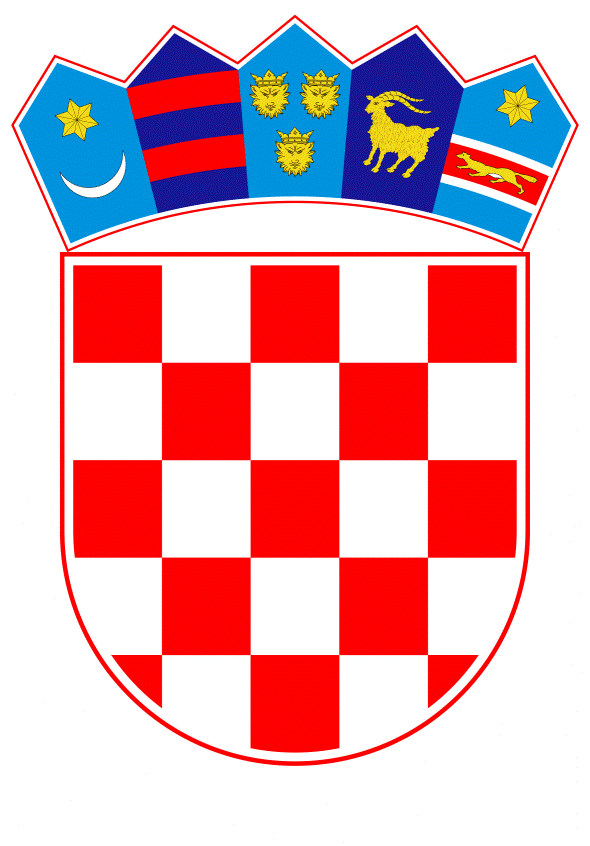 VLADA REPUBLIKE HRVATSKEZagreb, 7. veljače 2019.______________________________________________________________________________________________________________________________________________________________________________________________________________________________PrijedlogNa temelju članka 38. stavka 1. točke 2. i stavka 2. Zakona o koncesijama (Narodne novine, broj: 69/17) Vlada Republike Hrvatske je na sjednici održanoj ___________ 2019. godine donijela O D L U K U o poništenju postupka davanja koncesije na pomorskom dobru u svrhu izgradnje i gospodarskog korištenja luke posebne namjene - luke nautičkog turizma CrikvenicaI.Poništava se postupak davanja koncesije na pomorskom dobru u svrhu izgradnje i gospodarskog korištenja luke posebne namjene - luke nautičkog turizma Crikvenica, budući da do isteka roka za dostavu ponuda nije pristigla niti jedna ponuda.II.Ova Odluka stupa na snagu danom donošenja, a objavit će se u Elektroničkom oglasniku javne nabave.Klasa: Urbroj: Zagreb, Predsjednik
mr. sc. Andrej PlenkovićOBRAZLOŽENJENa temelju članka 80. stavka 4. točke 2. Zakona o pomorskom dobru i morskim lukama (Narodne novine, br. 158/03, 100/04, 141/06, 38/09, 123/11 – Odluka Ustavnog suda Republike Hrvatske i 56/16), a u vezi sa člankom 31. stavcima 1. i 2. Zakona o koncesijama (Narodne novine, broj 69/17), raspisano je javno prikupljanje ponuda za dodjelu koncesije na pomorskom dobru u svrhu izgradnje i gospodarskog korištenja luke posebne namjene - luke nautičkog turizma CrikvenicaObavijest o namjeri davanja koncesije na pomorskom dobru u svrhu izgradnje i gospodarskog korištenja luke posebne namjene - luke nautičkog turizma Crikvenica objavljena je u Elektroničkom oglasniku javne nabave, broj objave: 2018/S 01K-0018994, od 17. srpnja 2018. godine i 2018/S 02K-0024483 od 10. rujna 2018. godine.Javno otvaranje ponuda održano je dana 19. listopada 2018. godine, s početkom u 14:00 sati, te je na istom Povjerenstvo za otvaranje ponuda konstatiralo kako u propisanom roku za dostavu ponuda u Ministarstvu mora, prometa i infrastrukture nije zaprimljena niti jedna ponuda, stoga je Ministarstvo mora prometa i infrastrukture, sukladno članku 38. stavku 1. točki 2. i stavku 2. Zakona o koncesijama, izradilo prijedlog Odluke o poništenju postupka davanja koncesije na pomorskom dobru u svrhu izgradnje i gospodarskog korištenja luke posebne namjene - luke nautičkog turizma Crikvenica.Predlagatelj:Ministarstvo mora, prometa i infrastrukturePredmet:Prijedlog odluke o poništenju postupka davanja koncesije na pomorskom dobru u svrhu izgradnje i gospodarskog korištenja luke posebne namjene - luke nautičkog turizma Crikvenica